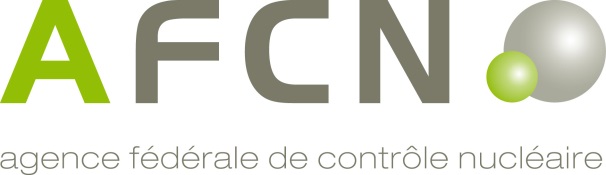 Formulaire pour la notification de la première utilisation d'une matière radioactive sous forme spéciale ou d'un modèle de colis approuvé destiné au transport de matières radioactivesInformations supplémentaires pour remplir le formulaire.Remplissez le formulaire de manière complète et correcte.Si le formulaire ou les éventuelles annexes contiennent des informations catégorisées au sens de l'arrêté royal du 17 octobre 2011 concernant la catégorisation et la protection de documents nucléaires, les règles relatives au dépôt de documents de ce type doivent être appliquées.Signification des notes dans le formulaire :a	A remplir obligatoirement.b	A remplir uniquement si l’information est connue ou si le champ s’applique.c	Numéro comme repris dans la Banque-Carrefour des Entreprises (BCE). Uniquement à remplir pour les entreprises belges ou les entreprises enregistrées en Belgique.d	A remplir uniquement pour les entreprises belges dont le numéro d'entreprise est différent ou pour les entreprises étrangères.e	Le certificat d'approbation doit être joint en annexe uniquement en cas d'approbation unilatérale (type S et B(U)-96).NOTIFICATIONNOTIFICATIONNOTIFICATIONDate de notification aDate de notification aRéférence notification aRéférence notification aNOTIFICATEURNOTIFICATEURNOTIFICATEURNom aNom aNuméro d'entreprise cNuméro d'entreprise cAdresse dAdresse dPersonne de contactNom aTéléphone aGSME-mail aQualité du notificateur aQualité du notificateur aMODELE DE COLIS OU MATIERE RADIOACTIVE SOUS FORME SPECIALEMODELE DE COLIS OU MATIERE RADIOACTIVE SOUS FORME SPECIALEMODELE DE COLIS OU MATIERE RADIOACTIVE SOUS FORME SPECIALENom du modèle aNom du modèle aMarque d'identification du certificat d'approbation a, eMarque d'identification du certificat d'approbation a, ePREMIERE UTILISATIONPREMIERE UTILISATIONPREMIERE UTILISATIONDate aDate aType d'utilisation aType d'utilisation aLIEU DE PREMIÈRE UTILISATIONLIEU DE PREMIÈRE UTILISATIONLIEU DE PREMIÈRE UTILISATIONNom aNom aNuméro d'entreprise cNuméro d'entreprise cAdresse dAdresse dPersonne de contactNom aTéléphone aGSME-mail aREMARQUESREMARQUESREMARQUES